ANEXO 8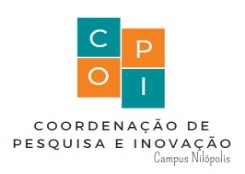 RELATÓRIO FINAL DO BOLSISTA(este relatório deve conter de 5-10páginas no total)Eu, NOME COMPLETO DO ALUNO aluno (a) do curso de NOME DO CURSO, venho por meio deste documento apresentar minha análise sobre o projeto NOME DO PROJETO, orientado por NOME DO PROFESSOR do Instituto Federal de Educação, Ciência e Tecnologia do Rio de Janeiro – campus Nilópolis.1. Aspectos Gerais:2. Relato de até 300 palavras  sobre as experiências e atividades desenvolvidas ao longo do Projeto de Pesquisa.3. Relatório Final das atividades realizadas (Deve conter: resumo (300 palavras), introdução, objetivos, metodologia, resultados e discussões e referências bibliográficas – no formato ABNT).Nilópolis, ______de__________________ de 20__._________________________________________Assinatura do bolsistaPerguntasSimNãoNão tenho clarezaVocê acredita que o projeto está contribuindo para sua formação profissional?Você acredita que o projeto está contribuindo para o desenvolvimento da linha de pesquisa do(a) seu(sua) orientador(a)?Você possuiu dificuldades não superadas para realizar a primeira parte do projeto?Você considera que o nível de exigência (tempo de dedicação e assuntos trabalhados no seu projeto) está coerente com o seu nível de formação?A infra-estrutura oferecida para a realização de seu projeto foi suficiente?